Banen:
Håndboldbane eller 20 * 40 meter, UDEN bander.Bolden:
Bolden skal være en Futsal fodbold. Spillernes antal: 
Et hold består af fem spillere, hvoraf en skal være målmand. Derudover må holdet have op til 3 udskiftningsspillere. En kamp kan ikke begynde, hvis et af holdene består af færre end 3 spillere. Kampen afbrydes, hvis et hold har mindre end 3 spillere på banen. Udskiftning: 
Der er flydende udskiftning. Det skal foregå i udskiftningsområdet. Alle udskiftningsspillere skal have overtræksveste på. Spilleren, der bliver skiftet ud, må ikke træde ind på banen, før den udskiftede spiller helt har forladt denne, og ved udskiftningen skal overtræksvesten afleveres til den udskiftede spiller. Overtrædelse medfører gult kort, til den spiller som træder for tidligt ind på banen. Spillernes udstyr:
Der spilles i rene indendørssko. 
Det anbefales at der benyttes benskinner, men det er ikke et krav.
Målmandens tøj skal adskille sig fra øvrige spillere. Kan evt. markeres med overtrækstrøjerMålmand:
Målmand må parere indenfor feltet. Gribes bolden eller pareres der udenfor feltet, er der indirekte frispark til modsatte hold. Spilletid: 
Der spilles 7 minutter pr. kamp, evt. med rullende tid mellem kampene. PointsystemVed lige pointantal i grupperne, regnes der først med indbyrdes kampe, og dernæst målscore. Hvis dette også står lige, så tælles antal scoret mål.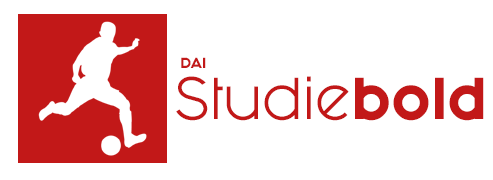 Forlænget spilletid:4 minutters Golden Goal. Hvis der ikke bliver scoret, går man direkte til straffesparks konkurrence. Kampen går automatisk videre i forlænget spilletid efter ordinær spilletid – ingen pause imellem.Straffesparks konkurrence:Sudden Death – Kampen afgøres ved at hvert hold stiller 1 sparker. Scorer begge hold, skal en ny fra holdet sparke. Dette fortsætter indtil et af holdene har vundet. Holdene skal hurtigst muligt vælge sparkerækkefølgen. Mål:
Pigemål tæller for 2.Spillestop:
Ved frispark skal modstander være 3 meter væk.
Opgivning på midten efter scoring skal modstander være 3 meter væk.
Der kan ikke scores direkte på opgivningMål- og Indspark (i stedet for indkast):
Ved målspark skal bolden være ude af feltet før bolden modtages af medspilleren.Der kan ikke scores direkte på indspark. Bolden skal ligge stille på linjen inden den spilles ind. Modstander 3 meter væk. Straffespark:
6 meter væk fra mållinjen. Frispark: 
Almindeligt frispark må der gerne sparkes direkte på mål. Frispark der skyldes målmand tager bolden i hænder på tilbagelæg eller udenfor feltet, tages som indirekte frispark. Udvisning:
Grove frispark medfører gult kort, der spilles i undertal og spilleren er ude til næste mål. 
2 gule kort pr. kamp medfører rødt kort, og der spilles i undertal resten af kampen. 
Usportslig spil kan medfører gult eller rødt kort.